Муниципальное бюджетное общеобразовательное учреждение«Буретская средняя общеобразовательная школа» Методическая разработка классного часа4 ноября – День народного единства(урок-викторина)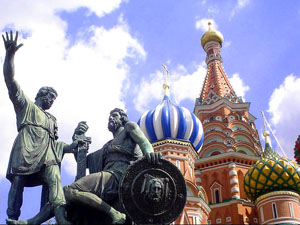 Составитель: Плотникова    Наталья Николаевна,учитель истории и    обществознанияпервой квалификационной категории2016 годЦели:Образовательная - в ходе урока-викторины обучающиеся должны усвоить тему борьбы русского народа против польской интервенции, образы К. Минина и Д. Пожарского, их соратников, людей, взявших ответственность за судьбу своей страны, создание народных ополчений, борьбы за Москву, необходимо довести до сознания учащихся, что это был период безвластия и что именно народ взял функцию организатора сопротивления интервентам, создав органы самоуправления, что благодаря героизму простых людей, их самоотверженности удалось отстоять независимость Родины.Воспитательная - формирование таких личностных качеств обучающихся, как гражданственность, патриотизм, чувство сопричастности с судьбой своей страны, своего народа, воспитания ответственности за судьбу Родины.Развивающая – в ходе урока-викторины необходимо продолжить формирование следующих умений: специальных – проводить параллели и устанавливать связь времен (современных событий и уроков прошлого).Предварительная подготовка:
- беседы по истории и культурным традициям России;
- проведение творческого конкурса на тему Родины: стихотворения, рисунки; 
- разучивание гимна России.Оборудование:1. Жетоны для участников команд 2. Грамоты для награждения.5 Компьютер, проектор, экран, презентация,.Ход викториныДень народного единства – праздник, сближающий народы. Он относится к государственным праздникам России. Является одновременно и старым и новым российским праздником. Для России наших дней День народного единства — праздник, в который мы отдаём дань истинным традициям патриотизма, согласия народа, веры в Отечество.…Около четырёхсот лет назад было смутное время в Русском государстве. Со смертью царевича Дмитрия царский род Рюриковичей прекратился. Много охотников явилось на Московский царский трон. Долго святая Русь истекала кровью и казалось, что нет надежды на спасение: Москва — в руках поляков, король польский Сигизмунд осадил Смоленск и требовал московскую корону уже для себя, а не для сына своего Владислава. Но не допустил господь погибели святой Руси. Нашлись борцы за наше дорогое Отечество. Патриарх Гермоген отказался утвердить свой подписью грамоту об избрании Владислава, и умер после долгих мучений в темнице голодной смертью. Тогда выступила на защиту святой Руси Троицко-Сергиева Лавра. Её грамоты (о дружной борьбе всех истинно русских людей, любящих свою Родину) рассылались по всем городам и селам России. Одна из таких грамот прибыла в Нижний Новгород и воспламенила горячее сердце торговца Минина.…Наступило утро великого дня, в который незабвенный и незначительный торговец Минин положил основание утверждения и могущества нашего теперь государства. Горячая, правдивая речь простого торговца сплотила наших граждан в одно непобедимое целое…4 ноября 1612 года – великий День в истории России. Народное ополчение под предводительством  Минина и Пожарского успешно штурмовало Китай-город и освободило многострадальную Москву от польских интервентов…1. В честь какого события отмечается День народного единства?
Ответ: В 1612 году народное ополчение под предводительством Минина и Пожарского освободило Москву от польских интервентов2. Какой собор сооружён в Москве в память об избавлении Москвы от поляков?
Ответ: Казанский собор3. Перед каким московским собором установлен памятник Минину и Пожарскому?
Ответ: Памятник Минину и Пожарскому расположен перед Собором Василия Блаженного на Красной площади4. В каком году в России начали отмечать День народного единства?
Ответ: в 2005 году5. Какие две крупные задачи ставили Минин и Пожарский?
Ответ: изгнать интервентов и подготовить условия для формирования русского правительства, пользующегося доверием населения6. Россия – многонациональное государство. Сколько народов населяет её территорию?
Ответ: более 180 народов7. Кто автор стихотворения «Два единства»?
«Единство, — возвестил оракул наших дней, —
Быть может, спаяно железом лишь и кровью…»
Ответ: автор стихотворения — Фёдор Иванович Тютчев8. Что означает слово «единство»?
Ответ: общность, сходство, сплочённость, спаянность, слитность9. Какие пословицы со словом «единый» вы знаете?
Ответ: «Когда мы едины, мы непобедимы»
«Не хлебом единым жив человек»
«Наша сила – в единстве»10. Праздник какой иконы отмечает церковь 4 ноября?
Ответ: праздник Казанской иконы Божией Матери11. В каких городах установлены памятники князю Пожарскому?
Ответ: в Суздале, Зарайске, Борисоглебском12. Кто автор стихотворения?
«И огнем не сожжешь – перетерпит пожары;
И водой не зальёшь – степи все не отдаст;
И насквозь не пробьёшь – не пропустит удара,
Потому что земля – это ты, это я,
Это каждый из нас»
Ответ: поэт Анатолий СофроновКак зовут Минина? Ответ (Кузьма).Как зовут Пожарского? Ответ (Дмитрий).Где жил Дмитрий Пожарский?Ответ (Нижний Новгород).Как по-другому называют Россию? Ответ (Родина, Отечество).Как на Руси называли почтальона? Ответ (Гонец).Как на Руси называли людей, живущие в городе? Ответ (Горожане).Какой иконой благословляли русских воинов на священную битву? Ответ (Богородица).Каково числа по - старому отмечают праздник? Ответ (22октября).С кем сражались русские воины? Ответ (Поляки, Шведы).Какое время наступила 400лет назад после смерти царя Ивана   Грозного? Ответ (Смута, Смутное время).Вчера, было, сегодня есть и завтра будет? Ответ (Время).Как называлась письмо царя к народу, написанное пером? Ответ (Грамота).Каким оружием сражались Дмитрий Пожарский и Кузьма Минин? Ответ (Сабля) Как по-другому называли захватчиков шведов и поляков? Ответ (Интервенты).Итог : подведение итогов викторины, награждение победителей